Для детей 2 младших групп №1,№2 прошло весеннее развлечение «Встреча Весны». Дети встречали Весну песнями, танцем «Весна-красна». Шмели и бабочки рассказывали стихи и танцевали парную пляску. С Ручейком играли в игру «Солнце, ручеек, ветерок». В конце дети угостились конфетами.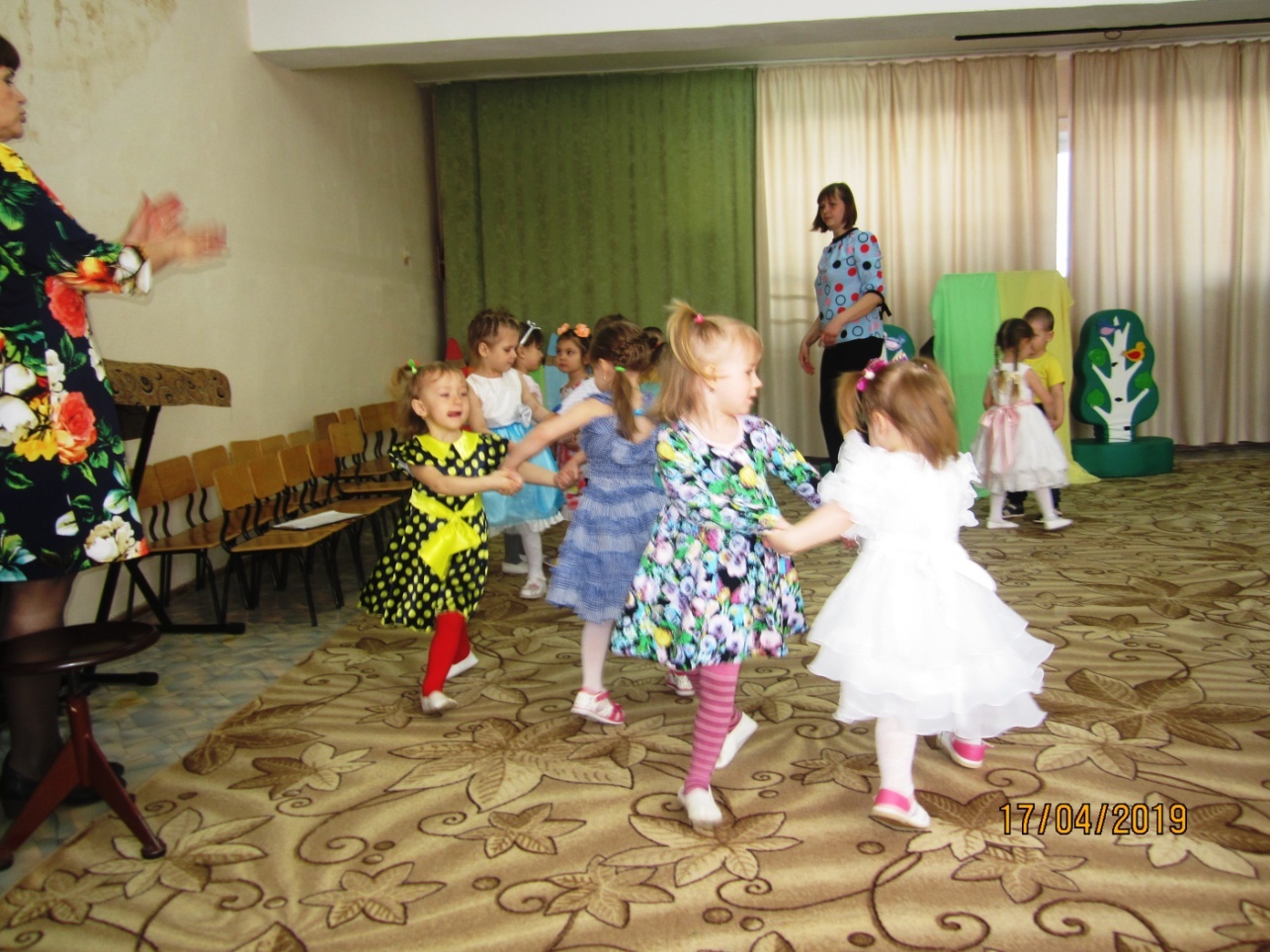 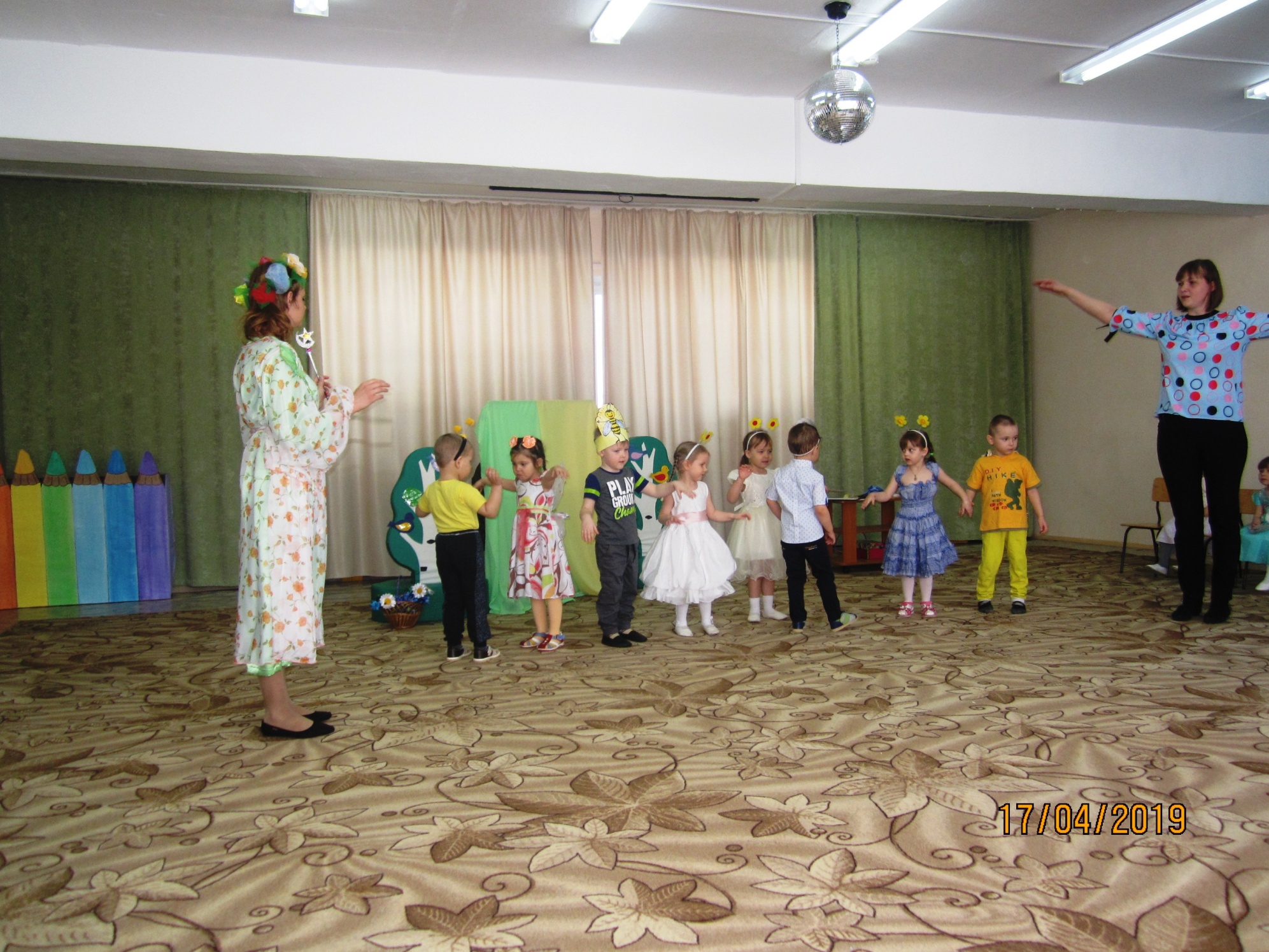 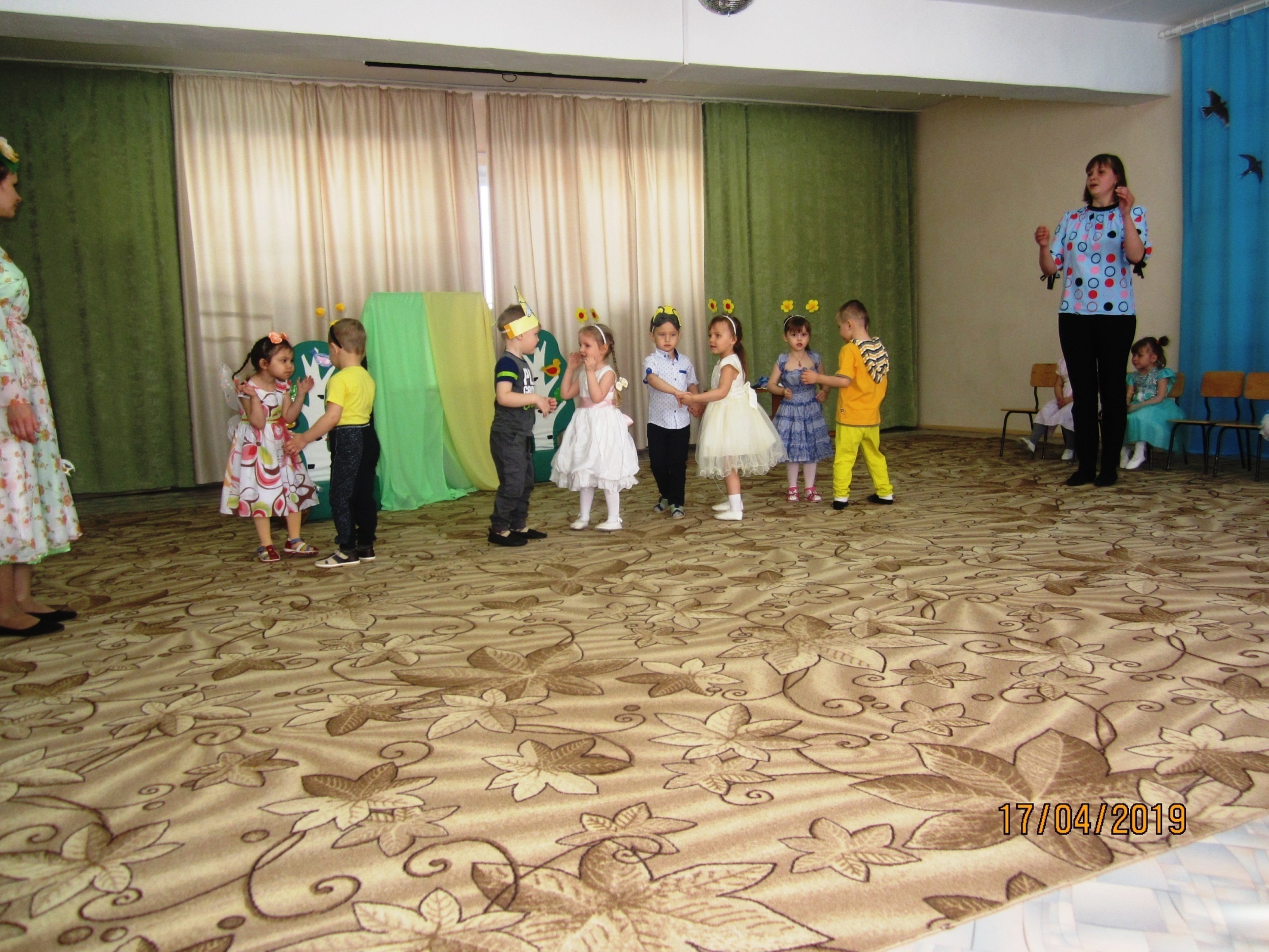 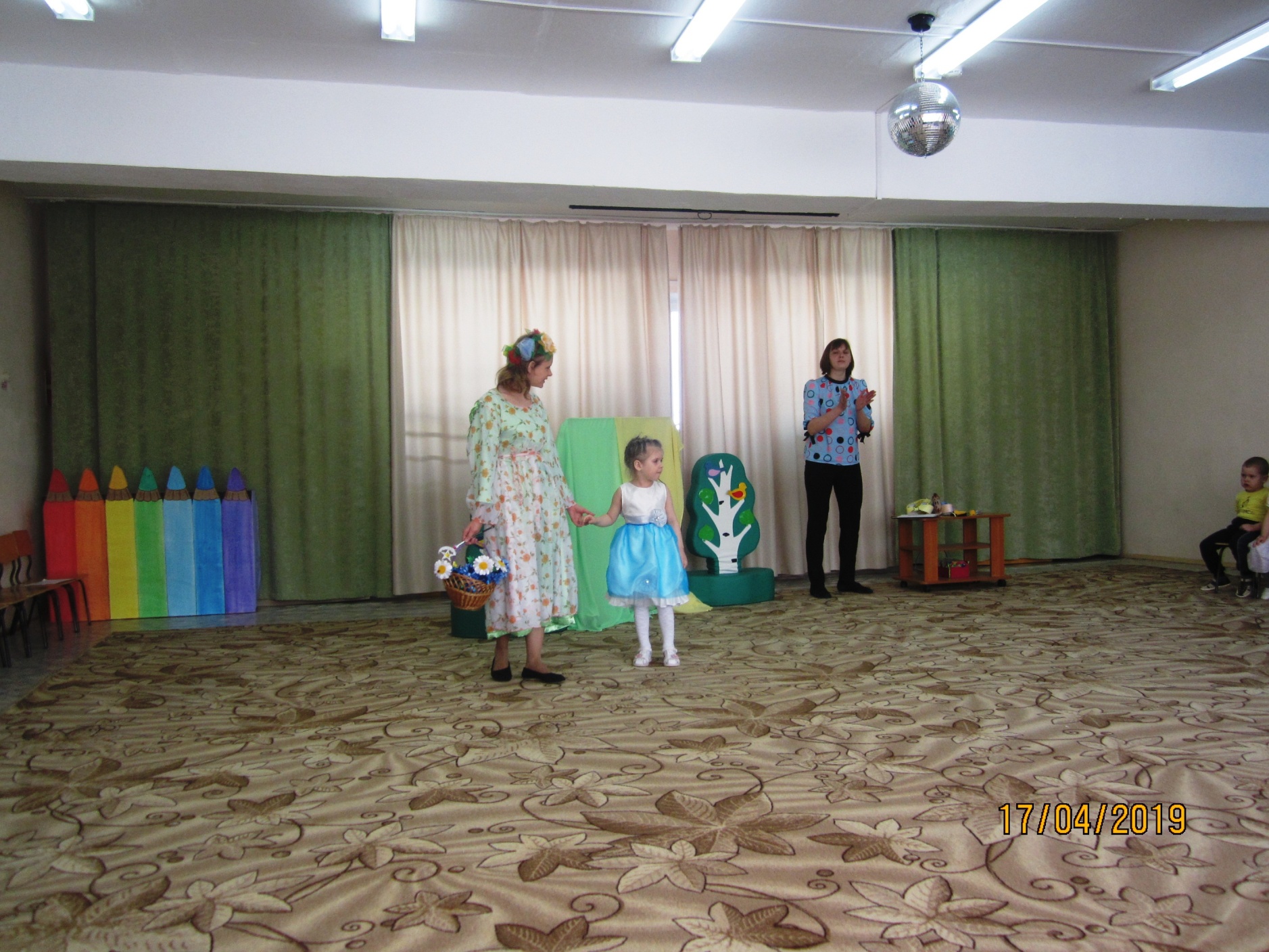 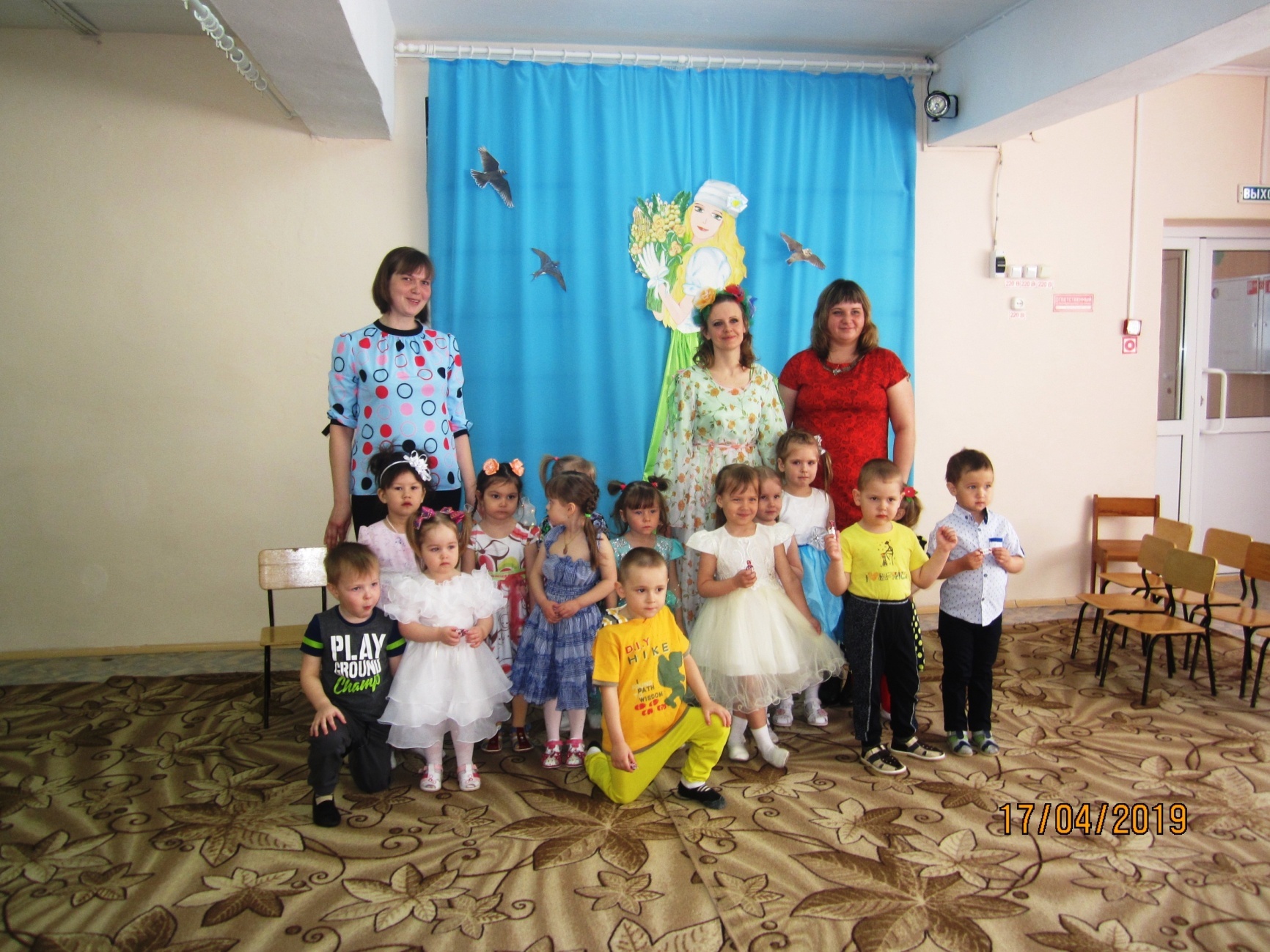 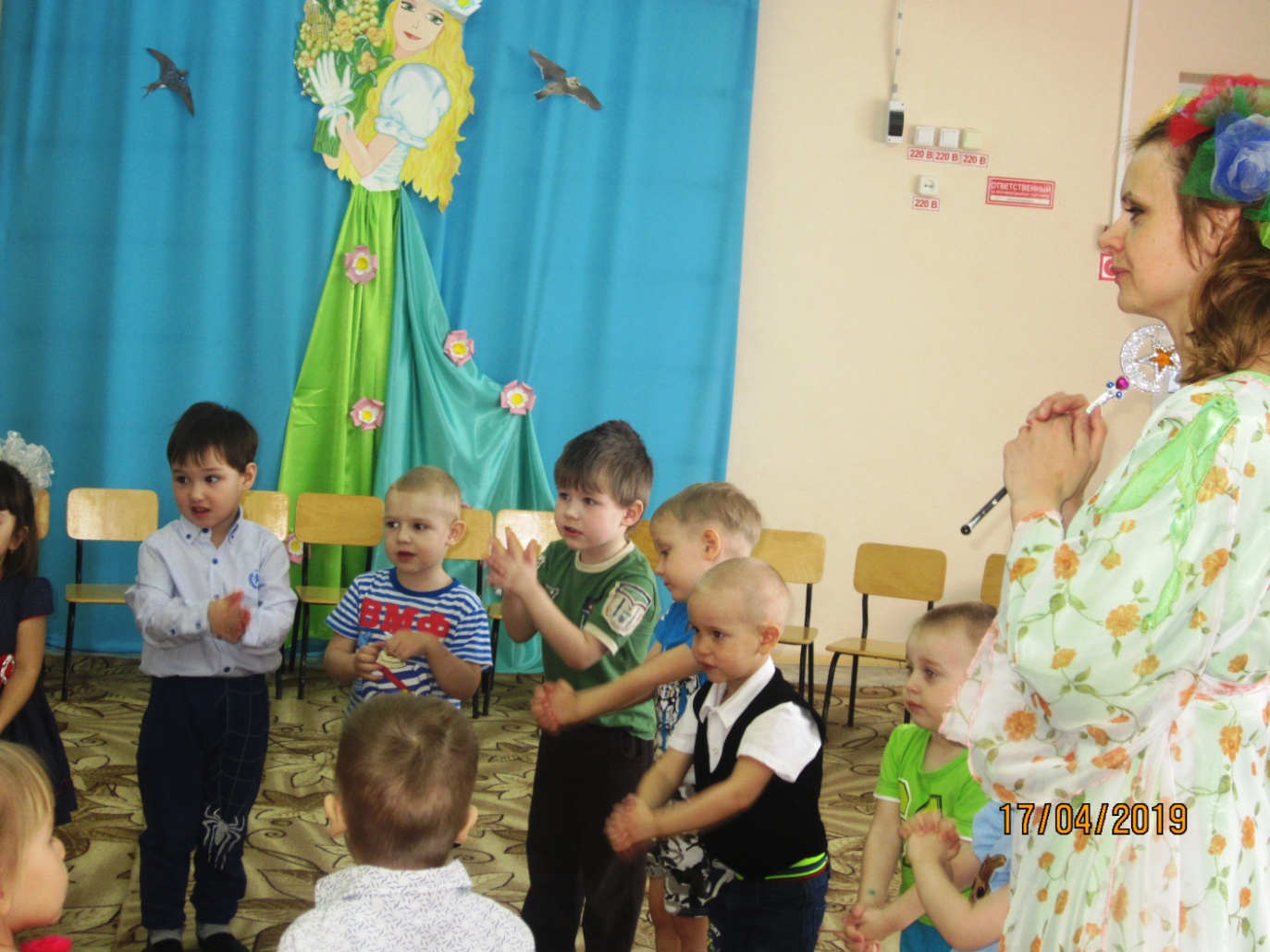 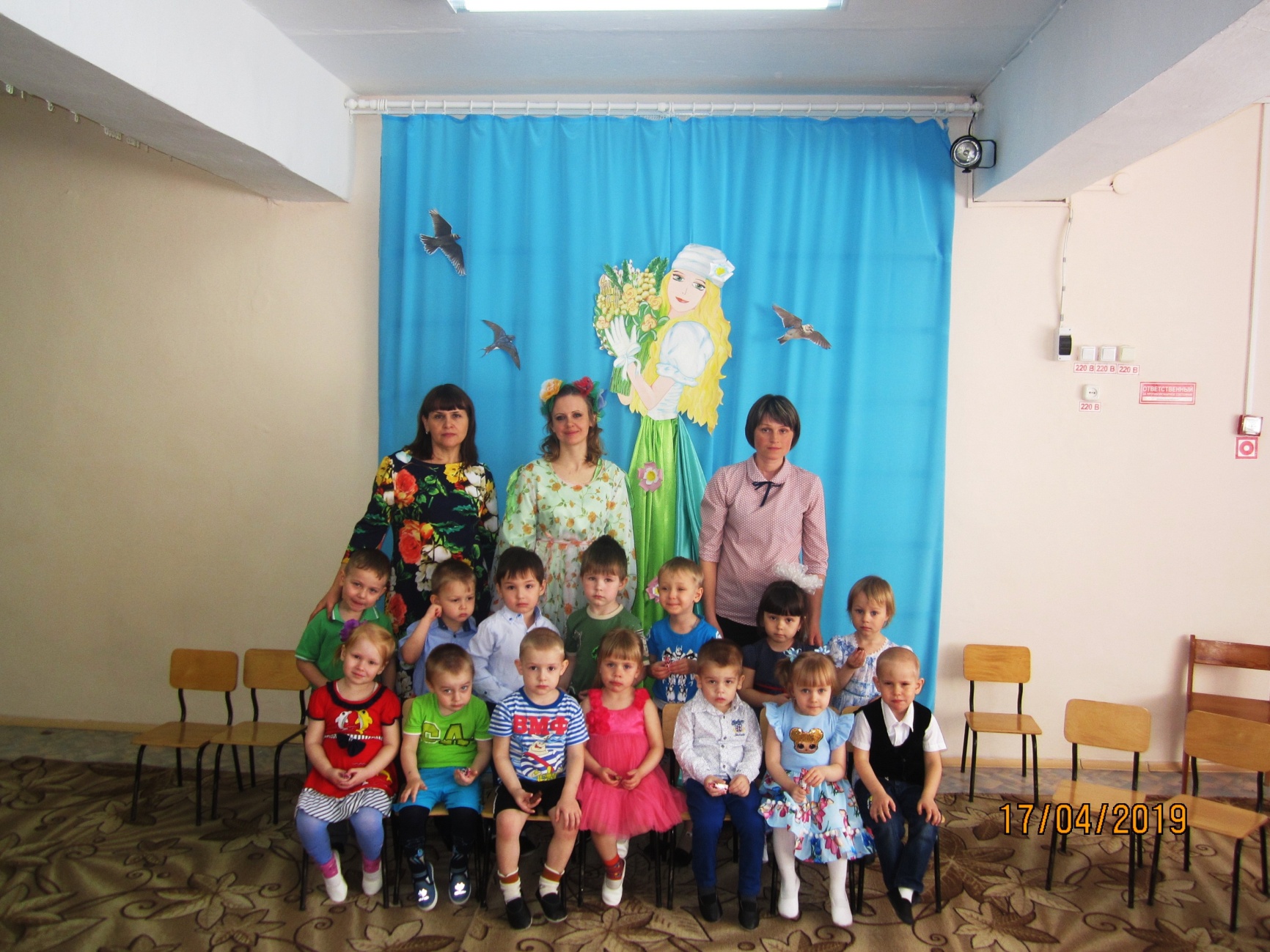 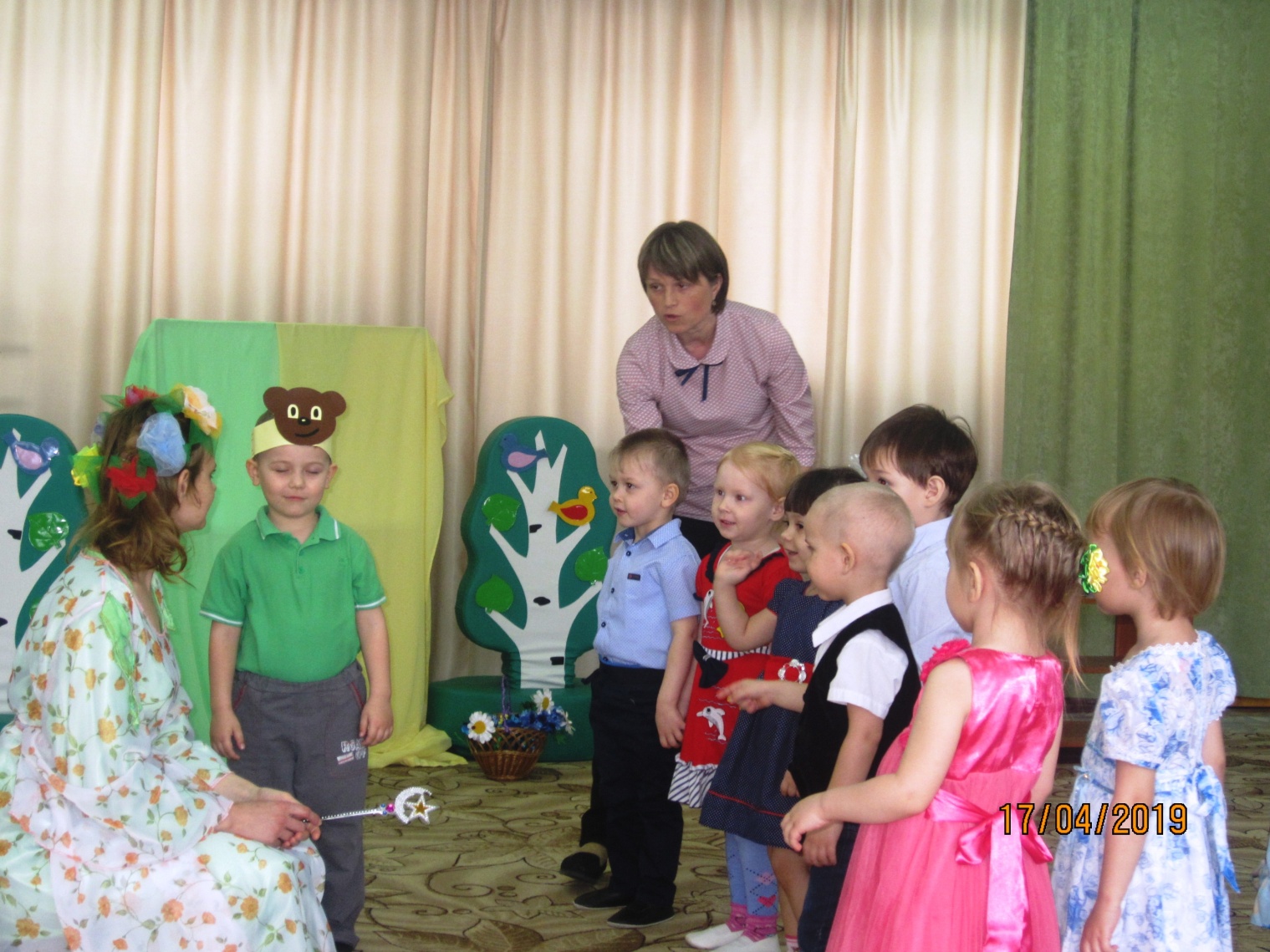 